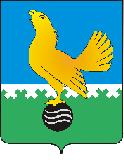 Ханты-Мансийский автономный округ-Юграмуниципальное образованиегородской округ город Пыть-ЯхАДМИНИСТРАЦИЯ ГОРОДАмуниципальная комиссия по делам несовершеннолетних и защите их правПОСТАНОВЛЕНИЕ14.05.2020	№ 95Зал заседаний муниципальной комиссии по делам несовершеннолетних и защите их прав при администрации города Пыть-Яха по адресу: г. Пыть-Ях, 1 мкр. «Центральный», д. 5, кв. 80, в 14-30 часов (сведения об участниках дистанционного заседания указаны в протоколе заседания муниципальной комиссии).О принимаемых мерах по защите имущественных прав детей (в том числе оставшихся без попечения родителей) в части получения ими алиментовЗаслушав и обсудив информацию по вопросу, предусмотренному планом работы муниципальной комиссии по делам несовершеннолетних и защите их прав при администрации города Пыть-Яха на 2020 год,МУНИЦИПАЛЬНАЯ КОМИССИЯ УСТАНОВИЛА:В отделе судебных приставов по городу Пыть-Яху УФССП России по ХМАО-Югре по состоянию на 31.03.2020 всего находилось 559 исполнительных производств на общую сумму задолженности 129 641 тыс.руб. (АППГ - 563 исполнительных производств на общую сумму задолженности 128 575 тыс.руб.) в том числе:возбуждено в 1 квартале 2020 года 169 исполнительных производств (АППГ – 244);окончено в 1 квартале 2020 года 192 исполнительных производства на общую сумму задолженности 6 624 тыс.руб. (АППГ – 200 исполнительных производств на общую сумму задолженности 7 002 тыс.руб.), из них: •	окончено фактическим исполнением – 36 исполнительных производств (АППГ – 9);•	окончено в связи с направлением копий исполнительных документов в организации для удержания периодических платежей в соответствии с п. 8 ч. 1 ст. 47 № 229-ФЗ «Об исполнительном производстве» - 123 исполнительных производств (АППГ – 156).Остаток исполнительных производств на принудительном исполнении по состоянию на 01.04.2020 составил 367 исполнительных производств о взыскании алиментных платежей (АППГ – 363), в том числе:направлены копии исполнительных документов в организации для удержания задолженности из заработной платы (другого дохода) должников в рамках 221 исполнительного производства (АППГ - 239);произведено 11 арестов имущества должников (АППГ – 6);составлено 10 протоколов об административном правонарушении по ч.1 ст. 5.35.1 КоАП РФ (неуплата родителем без уважительных причин в нарушение решения суда средств на содержание несовершеннолетних детей, в течение двух и более месяцев со дня возбуждения исполнительного производства) (АППГ – 13);привлечено 4 должника к уголовной ответственности по ч.1 ст. 157 УК РФ (неуплата средств на содержание детей или нетрудоспособных родителей) (АППГ – 3). В рамках исполнительных производств на 01.04.2020 вынесено 210 постановлений о временном ограничении на выезд должника из Российской Федерации (АППГ-291).В ОСП по г. Пыть-Ях по состоянию на 31.03.2020 всего в отделе находилось 16 исполнительных производств по алиментным обязательствам на детей, оставшихся без попечения родителей (АППГ - 19 исполнительное производство) в т.ч.:в 1 квартале 2020 года исполнительные производства не возбуждались (АППГ – 1);окончено 1 исполнительное производство в 1 квартале 2020 года (АППГ – 1). Остаток исполнительных производств на принудительном исполнении по состоянию на 01.04.2020 составляет 15 исполнительных производств о взыскании алиментных платежей (АППГ – 19), в том числе:направлены копии исполнительных документов в организации для удержания задолженности из заработной платы (другого дохода) должников в рамках 1 исполнительного производства (АППГ - 1);аресты имущества должников по алиментным обязательствам на детей, оставшихся без попечения родителей не накладывались (АППГ – 0);составлен 1 протокол об административном правонарушении по ч.1 ст. 5.35.1 КоАП РФ (неуплата родителем без уважительных причин в нарушение решения суда средств на содержание несовершеннолетних детей, в течение двух и более месяцев со дня возбуждения исполнительного производства) (АППГ – 0);привлечен 1 должник к уголовной ответственности по ч.1 ст. 157 УК РФ (неуплата средств на содержание детей или нетрудоспособных родителей) (АППГ – 1). В рамках исполнительных производств на 01.04.2020 вынесено 14 постановлений о временном ограничении на выезд должника из Российской Федерации (АППГ-12).Согласно информации отдела опеки и попечительства администрации города Пыть-Яха по состоянию на 31.03.2020 на учете в отделе состояло 154 подопечных ребенка, воспитывающихся в замещающих семьях, в том числе 89 детей (АППГ-94), имеющих право на получение алиментов, из них:43 ребёнка (48%) (АППГ-35 детей – 38%) фактически получают алименты;46 детей не получают алименты от 45 родителей по следующим причинам (АППГ-59 детей от 50 родителей):•	находятся в розыске 5 родителей 6 детей (АППГ- 4 родителя 5 детей); •	не ведутся исполнительные производства в отношении 2 родителей 2 детей ввиду того, что не установлено место нахождения исполнительных документов (АППГ- 4 родителя 5 детей);•	в отношении 3 родителей (3 детей) прекращено исполнительное производство в связи с возвратом исполнительного листа взыскателям (АППГ - 3 родителя 3 детей);•	взыскание алиментов с 2 родителей на содержание 5 детей временно невозможно из-за нахождения их родителей в отпуске по уходу за ребенком (АППГ - 9 родителей 15 детей);•	в отношении 2 родителей (2 детей) проводится работа по взысканию алиментов (АППГ - 5 родителей 4 детей);•	в отношении 1 родителя 2 детей исполнительное производство не ведётся в связи с длительным нахождением на лечении;•	30 родителей (66%) 26 детей уклоняются от уплаты алиментов без каких-либо уважительных причин (АППГ - 24 родителя (48%) 20 детей).В целом, к родителям, уклоняющимся от уплаты алиментов, на содержание детей, оставшихся без попечения родителей, в том числе проживающим за пределами города Пыть-Яха, были приняты следующие меры: в отношении 1 родителя (4 детей), возбуждено уголовное дело по ст. 157 УК РФ за злостное уклонение от уплаты алиментов;1 родитель (2 детей) привлечен к административной ответственности по ст. 5.35.1 КоАП РФ;наложен арест на имущество 1 родителя 1 ребёнка;в отношении 15 родителей (20 детей) вынесено постановление о временном ограничении на выезд за пределы Российской Федерации;к 4 родителям 4 подопечных детей осуществляющим периодические платежи, либо имеющим небольшую задолженность по алиментам, какие-либо меры административного характера предприняты быть не могут.Отделом опеки и попечительства ведется активная работа с замещающими родителями по вопросу необходимости принятия всего комплекса мер по реальному получению алиментов с должников. В первом квартале 2020 года отделом опеки и попечительства оказано содействие 2 замещающим родителям по подготовке и подаче исковых заявлений о взыскании алиментов и замене стороны в исполнительном производстве. На постоянной основе проводится разъяснительная работа, как в ходе плановых проверок, так и в ходе личного приема. В актах проверок условий проживания подопечных указывается на необходимость принятия мер по взысканию либо получению алиментов, устанавливаются сроки. Разработаны и вручены буклеты с образцами документов, оказывается помощь в подготовке необходимых проектов документов. При возникновении трудностей в получении какой-либо информации направляются соответствующие запросы, отслеживается их отработка.Однако, не всегда работа по привлечению должника к ответственности влечет за собой уплату алиментов.По результатам анализа установлено, что основными причинами неполучения алиментов является отсутствие дохода либо какого-либо имущества у должников, сложности в установлении места нахождения исполнительных документов на территориях других субъектов, невозможность либо затруднительное получение информации о ходе взыскания алиментов с других территорий.Руководствуясь п. 13 ст. 15 Закона Ханты-Мансийского автономного округа-Югры от 12.10.2005 №74-оз «О комиссиях по делам несовершеннолетних и защите их прав в Ханты-Мансийском автономном округе-Югре и наделении органов местного самоуправления отдельными государственными полномочиями по созданию и осуществлению деятельности комиссий по делам несовершеннолетних и защите их прав»,МУНИЦИПАЛЬНАЯ КОМИССИЯ ПОСТАНОВИЛА:Информацию отдела судебных приставов по г. Пыть-Яху (исх. №86014/20/77234 от 06.04.2020) и доклад отдела опеки и попечительства администрации города Пыть-Яха принять к сведению.Работу по защите имущественных прав детей (в т.ч. оставшихся без попечения родителей) в части получения ими алиментов признать удовлетворительной.Начальнику отдела по городу Пыть-Яху федеральной службы судебных приставов УФССП по ХМАО – Югре (Г.Н. Большаков):Обеспечить направление информации о принимаемых мерах по профилактике преступлений в отношении несовершеннолетних по части 1 статьи 157 УК РФ в срок до 01.06.2020. Обеспечить ежеквартальное направление в муниципальную комиссию информации о количестве лиц, привлеченных к административной ответственности по ч.1 ст. 5.35.1 КоАП РФ до 05.07.2020, 05.10.2020 и 25.12.2020, до 05.04.2021;Начальнику отдела по обеспечению деятельности муниципальной комиссии по делам несовершеннолетних и защите и прав администрации города Пыть-Яха (А.А.Устинов):Обеспечить размещение постановления муниципальной комиссии на официальном сайте администрации города Пыть-Яха в срок до 20.05.2020.Постановление муниципальной комиссии № 176 от 22.05.2019 снять с контроля.Председательствующий на заседании:заместитель председателя муниципальной комиссии	А.А. Устиновг.Пыть-Ях, 1 мкр., дом № 5, кв. № 80 Ханты-Мансийский автономный округ-Югра Тюменская область 628380http://adm.gov86.org, e-mail: kdn@gov86.org тел. факс (3463) 46-62-92, 46-05-89,тел. 46-05-92, 42-11-90, 46-66-47